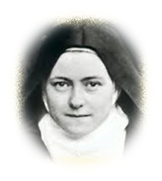 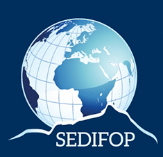 A retourner au SEDIFOPPar courrier : Maison Diocésaine 36 Rue de Paris – BP 10055 97461 St Denis Cedexpar mail : secretariat@sedifop.comNOM : 	PRÉNOM : 	ADRESSE :		TÉLÉPHONE :  0262 ……………………….. / 0692……………………………….ÉMAIL :………………………………………………..La participation aux frais comprenant les pauses, les éventuelles photocopies et les frais de déplacements des intervenants s’élève à 10 € par après-midi (offrande libre pour les soirées), mais ces questions matérielles, nécessaires, ne doivent jamais constituer un obstacle.		Cocher le ou les parcours qui vous intéressent :10 	« Approfondissement du grec 	du Nouveau Testament »Joëlle GAUDLes derniers mardis du mois de 18h00 à 19h30 25 janvier, 22 février, 29 mars, 26 avril, 31 mai, 28 juin 30 août, 27 septembre, 25 octobre, 29 novembre, 13 décembreA la Maison Diocésaine à St Denis
11 	« Introduction au grec 	du Nouveau Testament »Joëlle GAUD et Maya FAUCHÉLa première année, les jeudis de 18h00 à 19h30 10 et 24 février, 10 et 24 mars, 7 et 21 avril, 12 et 26 mai, 9 et 23 juin, 7 juillet, 25 août, 8 et 22 septembre, 13 et 27 octobre, 14 et 24 novembre, 8 décembre A la Maison Diocésaine à St Denis1 	« Les Vérités éternelles, trésors inestimables	de la Bonne Nouvelle selon St Marc »Claude WON FAH HIN	Les samedis de 9h00 à 12h00 	26 février, 26 mars, 30 avril, 28 mai, 25 juin, 27 août,	24 septembre, 29 octobre, 12 novembre (ou 10 décembre)	A la Maison Diocésaine à St Denis1 	« Les Vérités éternelles, trésors inestimables	de la Bonne Nouvelle selon St Marc »Claude WON FAH HIN	Les samedis de 9h00 à 12h00 	26 février, 26 mars, 30 avril, 28 mai, 25 juin, 27 août,	24 septembre, 29 octobre, 12 novembre (ou 10 décembre)	A la Maison Diocésaine à St Denis2 	« Jésus : de l’homme de Galilée 	au Fils de Dieu »Yannick LEROYLes samedis de 14h00 à 17h0012 février, 12 mars, 9 avril, 14 mai, 11 juin, 13 août, 10 septembre, 8 octobre, 12 novembre, 10 décembreA la Maison Diocésaine à St Denis2 	« Jésus : de l’homme de Galilée 	au Fils de Dieu »Yannick LEROYLes samedis de 14h00 à 17h0012 février, 12 mars, 9 avril, 14 mai, 11 juin, 13 août, 10 septembre, 8 octobre, 12 novembre, 10 décembreA la Maison Diocésaine à St Denis3 	« Approfondir sa foi chrétienne avec 	le Christ Jésus et la Sainte Vierge Marie »Père Christian CHASSAGNELes samedis de 8h30 à 11h3015 février, 28 mars, 4 avril, 9 mai, 13 juin, 22 août, 12 septembre, 10 octobre, 7 novembreA la Maison Diocésaine à St Denis3 	« Approfondir sa foi chrétienne avec 	le Christ Jésus et la Sainte Vierge Marie »Père Christian CHASSAGNELes samedis de 8h30 à 11h3015 février, 28 mars, 4 avril, 9 mai, 13 juin, 22 août, 12 septembre, 10 octobre, 7 novembreA la Maison Diocésaine à St Denis4 	« Des chemins de liberté » Roger GAUDLes lundis de 18h30 à 20h00 31 janvier, 14 et 28 février, 14 et 28 marsA la Maison Diocésaine à St Denis4 	« Des chemins de liberté » Roger GAUDLes lundis de 18h30 à 20h00 31 janvier, 14 et 28 février, 14 et 28 marsA la Maison Diocésaine à St Denis5 	« La lettre de St Paul aux Romains » Diacre Jacques FOURNIERLes samedis de 14h00 à 17h00 19 février, 19 mars, 23 avril, 21 mai, 25 juin, 28 août, 29 octobre, 26 novembreA la Maison Diocésaine à St Denis5 	« La lettre de St Paul aux Romains » Diacre Jacques FOURNIERLes samedis de 14h00 à 17h00 19 février, 19 mars, 23 avril, 21 mai, 25 juin, 28 août, 29 octobre, 26 novembreA la Maison Diocésaine à St Denis6 	Les Psaumes une prière 	au cœur de nos viesMichelle HoarauLes samedis de 9h00 à 11h30 19 février, 19 mars, 23 avril, 21 mai, 18 juin, 2 juillet, 4 aoûtA la Maison Diocésaine à St Denis7 	« L’accompagnement des malades »Noéline FOURNIERLes samedis de 8h30 à 11h00 12 février, 12 mars, 2 avril, 14 mai, 11 juin, 13 août, 15 octobre, 12 novembre, 3 décembreA la Maison Diocésaine à St Denis8	« L’accompagnement des malades » Noéline FOURNIERLes samedis de 14h00 à 17h00 5 février, 5 mars, 9 avril, 7 mai, 4 juin, 2 juillet3 septembre, 5 novembre, 10 décembreAu Carmel des Avirons9 	« Initiation à l’hébreu biblique »Yannick LEROYLes samedis de 17h00 à 18h30 12 et 26 février, 12 et 26 mars, 9 et 23 avril, 14 et 28 mai, 11 et 25 juin, 13 août, 10 et 24 septembre, 8 et 22 octobre, 12 et 26 novembre.A la Maison Diocésaine à St Denis
